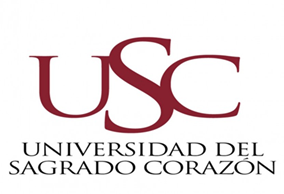 Escuela de InformáticaFundamentos de la InformáticaINF 105 Sec. 69Modalidad: En LíneaProfesora: Antonio VantaggiatoEstudiantes:Leigzys C Ortega ID 600012536Adriadne Javier Valdez ID 600012551Melissa Brunely ID 600012924Yadira Almira Salermo ID 600008365Tarea 6: Búsqueda, validación y creación de las referencias bibliográficas para el Proyecto final de investigaciónFecha de entrega25/10/2021CONTENIDOIntroducción al efecto del internet en los niños………………..Desarrollo del contenido………………………………………….Resumen …………………………………………………………..Bibliografía general………………………………………………..Bibliografía de integrantes………………………………………….Introducción al efecto del internet en los niños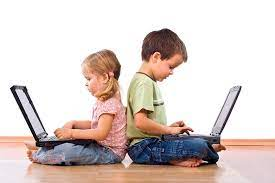 Con el paso de los años, se aprecia cómo el internet ha cambiado al ser humano en todos los aspectos, sin pasar por alto a los más pequeños de la casa. Tanto los adultos como los jóvenes piensan que las computadoras son una fuente de información exacta y confiable. El número creciente de servicios de conexión en línea y el acceso al Internet le ha añadido una nueva dimensión al uso de la computadora moderna. A través de la computadora y de una línea de teléfono, los niños tienen acceso a una cantidad infinita de información y tienen la oportunidad para la interacción. Sin embargo, puede haber riesgos reales y peligros para el niño que no tiene supervisión.La mayor parte de los servicios de conexión les proporcionan a los niños recursos tales como enciclopedias, noticieros, acceso a bibliotecas y otros materiales de valor. Ellos pueden usar la computadora para comunicarse con sus amigos y para jugar. La capacidad de ir de un lado a otro con un solo "click" de la computadora le atrae a la impulsividad, la curiosidad y a la necesidad de gratificación inmediata o realimentación que tiene el niño.Así como se controla el contacto con extraños, también debe de ser el nivel de supervisión y orientación para el uso de las conexiones en línea.Desarrollo del contenidoEl ocio a través de las pantallas está integrado en nuestra sociedad desde hace tiempo. Durante el confinamiento, pero, aunque se ha intensificado más el uso de Internet y de las redes sociales. Para los niños y adolescentes, la pandemia del Covidien-19 ha supuesto que estén más horas en casa, conviviendo con la familia, haciendo los deberes escolares en línea y buscando formas de relacionarse con sus amigos a través de las pantallas. Y es que Internet ofrece grandes posibilidades para relacionarse e interactuar con los demás, pero su uso excesivo puede ser un factor de riesgo y desarrollar un uso problemático o adictivo de las pantallas. Los datos apuntan a que, actualmente, el porcentaje de niños y adolescentes que hacen un uso problemático de Internet es del 9 o 10%, porcentaje que se ha visto aumentado en los últimos cinco años, en el que casi se ha triplicado.Con el confinamiento se ha visto aumentado el uso de pantallas entre niños y adolescentes y, en algunos casos, las familias han sido más laxas a la hora de permitir su utilización. «Algunos padres y madres, para favorecer la convivencia, entretener a sus hijos y poder teletrabajar con más tranquilidad, han sido más permisivos en el uso de Internet, redes sociales y videojuegos durante el confinamiento», explica Rosa Díaz, psicóloga clínica del Servicio de Psiquiatría y Psicología Infantil y Juvenil del Hospital Clínico. Díaz remarca que ahora hay que volver al uso habitual de las tecnologías, pero que, en periodo estival, esto costará. «En septiembre veremos qué consecuencias ha tenido el confinamiento y si aumentan los casos de niños y adolescentes que hacen un uso problemático de Internet o si se han agravado algunas adicciones ya existentes», señala la psicóloga.En los niños y jóvenes, el uso excesivo de Internet y de los videojuegos puede afectar el buen desarrollo físico, psíquico y social. Pero no es lo mismo hacer un mal uso de Internet que tener una adicción. Se habla de adicción cuando una persona no puede llevar una vida satisfactoria porque el uso excesivo y descontrolado de las pantallas le impide realizar las actividades de la vida diaria con normalidad.algunos de los indicios de una adicción a las nuevas tecnologías pueden ser la aparición de dificultades para mantener las actividades de la vida cotidiana, como las relaciones familiares o que dejen de ir a la escuela , que desarrollen irritación y agresividad cuando no pueden acceder a Internet o la necesidad de ir aumentando el tiempo de conexión para sentirse satisfechos.ResumenCon esto concluyo, los orígenes de la tecnología han traído como si una adicción, las causas pueden proceder de un trastorno adictivo a las nuevas tecnologías y, en muchos casos, se trata de una combinación de factores, como de aquellos jóvenes que tienen algún tipo de trastorno previo o experiencias traumáticas.También las personas tímidas o con problemas para relacionarse con su entorno social tienen más riesgo de tener una adicción a las nuevas tecnologías, ya que el uso de Internet y de las redes sociales permite comunicarse e identificarse con otras personas sin tener que interactuar cara a cara. Además, el tipo de recompensa que ofrecen Internet, las redes sociales o los videojuegos es inmediata, por lo que es más fácil ser adicto a esta actividad que a otros que pueden tener recompensas más a largo plazo. En las redes sociales, por ejemplo, cada interacción genera una información diferente que hace que la persona tenga ganas de volver a consultarla al cabo de un rato.Bibliografía generalhttps://eldiariodelaeducacion.com/2020/07/06/adicion-a-internet-en-ninos-y-adolescentes-consecuencias-de-una-vida-entre-pantallas/Biografía de estudiantesLeigzys C. Ortega 600012536Islam, M. I., Biswas, R. K., & Khanam, R. (2020). Effect of internet use and electronic game-play on academic performance of Australian children. Scientific reports, 10(1), 21727. https://doi.org/10.1038/s41598-020-78916-9McDool, E., Powell, P., Roberts, J., & Taylor, K. (2020). The internet and children's psychological wellbeing. Journal of health economics, 69, 102274. https://doi.org/10.1016/j.jhealeco.2019.102274Wang, C. -W., Chan, C. L., Mak, K. -K., Ho, S. -Y., Wong, P. W. & Ho, R. T. Prevalence and correlates of video and Internet gaming addiction among Hong Kong adolescents: a pilot study. Sci. World J. 2014 (2014).Oliveira, M. P. MTd. et al. Use of internet and electronic games by adolescents at high social risk. Trends Psychol. 25, 1167–1183 (2017).King, D. L. et al. The impact of prolonged violent video-gaming on adolescent sleep: an experimental study. J. Sleep Res. 22, 137–143 (2013).Brand, J. E. Digital Australia 2018 (Interactive Games & Entertainment Association (IGEA), Eveleigh, 2017).Yu, M. & Baxter, J. Australian children’s screen time and participation in extracurricular activities. Ann. Stat. Rep. 2016, 99 (2015).Rainie, L. & Horrigan, J. A decade of adoption: How the Internet has woven itself into American life. Pew Internet and American Life Project. 25 (2005).Adriadne L. Javier Valdez  600012551https://www.alcanzapsicologia.es/Noticias/efectos-de-internet-en-nuestros-ninos-y-adolescentes/https://eldiariodelaeducacion.com/2020/07/06/adicion-a-internet-en-ninos-y-adolescentes-consecuencias-de-una-vida-entre-pantallas/https://childmind.org/es/articulo/como-afecta-el-uso-de-las-redes-sociales-los-adolescentes/https://www.supermadre.net/efecto-de-la-internet-en-los-ninos/https://www.consumidor.ftc.gov/articulos/s0012-ninos-y-redes-sociales-en-internethttps://news.un.org/es/story/2017/12/1423682https://purple.ai/es/blogs/los-efectos-en-los-ninos-y-la-internet/ANDEL, J. (1997). Tendencias en educación de las tecnologías de la información.EDUTEC. Revista Electrónica de Tecnología Educativa, no.7Arias, F. (2006). Proyecto de investigación. (5Ta Edición). Caracas: Episteme.Guzmán P. "Los pequeños y el computador" (2008). [página web en línea].Consultado en: www.atinachile.bligoo.comLa computadora y la sociedad. (2007). [página web en línea].Consultado en: www.monografias.com.Lama, R. (1999, Octubre). Sigue creciendo la fiebre de Internet.El Nuevo Día. p. 32.Ley orgánica para la protección del niño y del adolescente (1998). Gaceta oficial de laRepública de Venezuela, 5.266   (extraordinaria), 02-10-98.Ley para la protección de niños, niñas y adolescentes en salas de uso de internet,Videojuegos y otros multimedia. (2006). Gaceta oficial de la RepúblicaBolivariana de Venezuela, 38.529 (extraordinaria), 25-09-06.Melissa Brunely  600012924The effects of children’s Internet use: A Chinese longitudinal studyLin Ye. Doctoranda, Escuela de Medios y Comunicación, Universidad Shanghai Jiaotong (China) (411081445@qq.com) (https://orcid.org/0000-0001-9368-7160) Xiaolin Xia. Investigador, Escuela de Educación, Universidad de Tianjin (China) (xxl961110@163.com) (https://orcid.org/0000-0002-4821-6228) Dr. Peiye Jiang. Profesor, Oficina de Cooperación e Intercambios Internacionales, Universidad de Nanjing (China) (pyj@nju.edu.cn) (https://orcid.org/0000-0002-6669-5488) Ting Jiang. Investigadora, Educación Ciencia y Empresa Econ, Universidad de California (Irvine) (Jiangtingalina@gmail.com) (https://orcid.org/0000-0002-1298-046X) Dr. Yangyang Liu. Catedrático, Escuela de Educación, Universidad de Tianjin (China) (liuyangyang661@sina.com) (https://orcid.org/0000-0002-3197-7311)https://www.revistacomunicar.com/verpdf.php?numero=68&articulo=68-2021-08&idioma=enCómo afecta el uso de las redes sociales a los adolescentesRachel Ehmkehttps://childmind.org/es/articulo/como-afecta-el-uso-de-las-redes-sociales-los-adolescentes/Yadira Almira Salermo 600008365Franco, S., & Solano, I. (2017). Inteligencia emocional con dispositivos móviles: un análisis de apps para niños en edad infantil. Revista Interuniversitaria de Investigación en Tecnología, 3, 51-63. http://dx.doi.org/10.6018/riite/2017/308641En este artículo la Dra. en Pedagogía Isabel Solano y la alumna de Máster en Tecnología Educativa de la Universidad de Murcia exponen resultados de su investigación evaluativa en niños entre 3 y 11 años, donde controlan el uso de aplicaciones para cuantificar su impacto en el desarrollo cognitivo y en el plano de la inteligencia emocional. Este artículo aporta conclusiones construidas a partir de juicios de expertos y evaluaciones prácticas. Para el propósito de nuestra investigación es importante definir el impacto del uso de las TIC desde edades tempranas en el aprendizaje de los niños y el desarrollo de habilidades psico cognitivas, la interacción social a través de entornos virtuales y cómo todo esto es potenciado cuando se inserta el factor emocional, estimulando los sentidos, haciendo uso de las ventajas que ofrece la tecnología.Binimelis, H., Carrasco, F., Droguett, R., Huaiquil, D., Navarrete, A., & Quiroz, M. (2017). El uso de dispositivos móviles por los niños: Entre el consumo y el cuidado familiar. Cultura-Hombre-Sociedad, 27(1), 108-137. http://dx.doi.org/10.7770/cuhso-v27n1-art1191	En el artículo, los autores, licenciados en Trabajo Social, titulados en la Universidad Católica de Chile, presentan los resultados de una investigación orientada a la comprensión de los conflictos sociales que surgen en torno al uso de las TIC por parte de los niños. Se plantea la tecnología como la instrumentalización de intereses sociales en disputa, entre la influencia que ejerce el mercado para promover el consumo y la relación con la expectativa de la familia en torno a cubrir necesidades y sacar provecho de su uso. Se evalúa desde un punto de vista crítico las experiencias de uso mediante la interacción con grupos de estudiantes y entrevistas a familiares. Es importante este enfoque para nuestra investigación, concluye que el uso de las TIC por parte de los infantes suele tender hacia un propósito de entretenimiento, más que docente a pesar de los intentos de control de los padres. La brecha tecnológica generacional ofrece a los niños autonomía en un campo de acción en el que los padres no se desenvuelven fácilmente.